Supplementary Material: Impact of interventions for tuberculosis prevention and care in South Africa – a systematic review of mathematical modelling studiesLauren R Brown*, Cari van Schalkwyk, Abigail K de Villiers, Florian M Marx*Corresponding author: laurenbrown@sun.ac.zaTable S1: PICOS framework for the research question Table S2: Search strategies for each database Table S3: PRISMA 2020 Checklist[1] 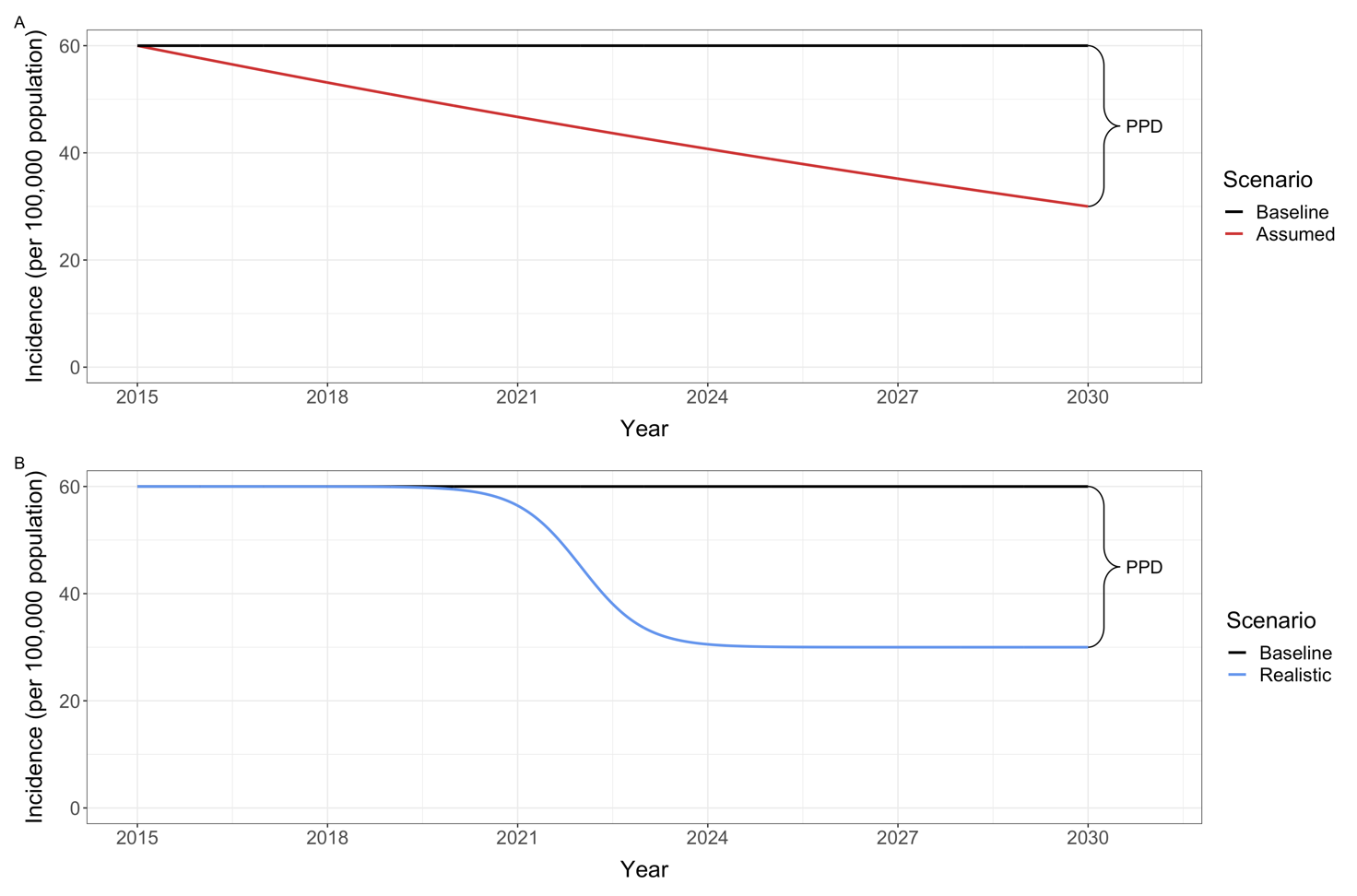 If a hypothetical intervention is introduced into a population, TB incidence is estimated to decline by an additional 30% compared to baseline at the end of the time horizon (15 years). The period percentage decline (PPD) is thus 30% compared to baseline. Using our AAPD formula for the assumed scenario (Figure S1(A)), we get:Where t denotes the time horizon (15 years), and PPD is 30%. Thus, the AAPD for this hypothetical intervention is estimated as 2.35%. Figure S1(A) illustrates the assumption behind the calculation of AAPDs in the review. The baseline scenario is defined as a continuation of current TB control measures in the country. We assume the difference between baseline and intervention increases linearly over the time horizon as shown in Figure S1(A). We include an example of a typical realistic scenario of the reduction in incidence in Figure S1(B) to illustrate a scenario in which our assumption may fail. S5: Risk of bias tool for assessment of eligible modelling studies** Adapted from Fone et al,[2] Caro et al,[3] and Harris et al.[4] Table S6: Risk of bias assessment of included studies Table S7: Intervention specifications grouped according to the TB care cascade3HP: isoniazid and rifapentine for 3 monthsART: antiretroviral therapyBCG: Bacille Calmette Guérin  COR: correlate-of-riskDST: drug susceptibility testingGTMD: GenoType Mycobacteria DirectMDR-/XDR-TB: multi-drug-resistant/ extensively drug-resistant tuberculosisMODS: microscopic-observation drug-susceptibilityHAART: highly active antiretroviral therapyIGRA: interferon- release assay(I)LTFU: (initial) loss to follow-upIPT: isoniazid preventive therapyPHC: public health clinicsPT: TB preventive treatmentPWH: people with HIVTLTI: treatment of latent TB infectionTST: tuberculin skin test Table S8: Impact of interventions for studies modelling TB at sub-country level in South Africa including provincial level, city level, rural community/ district level, township or sub-/urban level, and occupational setting level.Table S9.1: Studies using transmission dynamic models and reason for exclusion in reviewTable S9.2: 27 studies excluded at full text that did not use transmission dynamic modelsTable S10.1: Incidence and mortality data from the WHO used to estimate the required AAPD to meet the End TB Strategy targets for 2035Estimated impact by type of interventionFig. S2 shows AAPDs for incidence (A) and mortality (B), calculated from reported model outcomes and time horizons. AAPDs varied between 0.05% and 7.1% for incidence, and between 0.04% and 7.1% for mortality. Interventions that were estimated to have the largest impact on TB incidence were of the vaccination and preventive treatment categories, with AAPDs estimated above 6% for incidence. Interventions of improved diagnosis, and improved treatment were estimated to be of lower impact (AAPDs below 3%).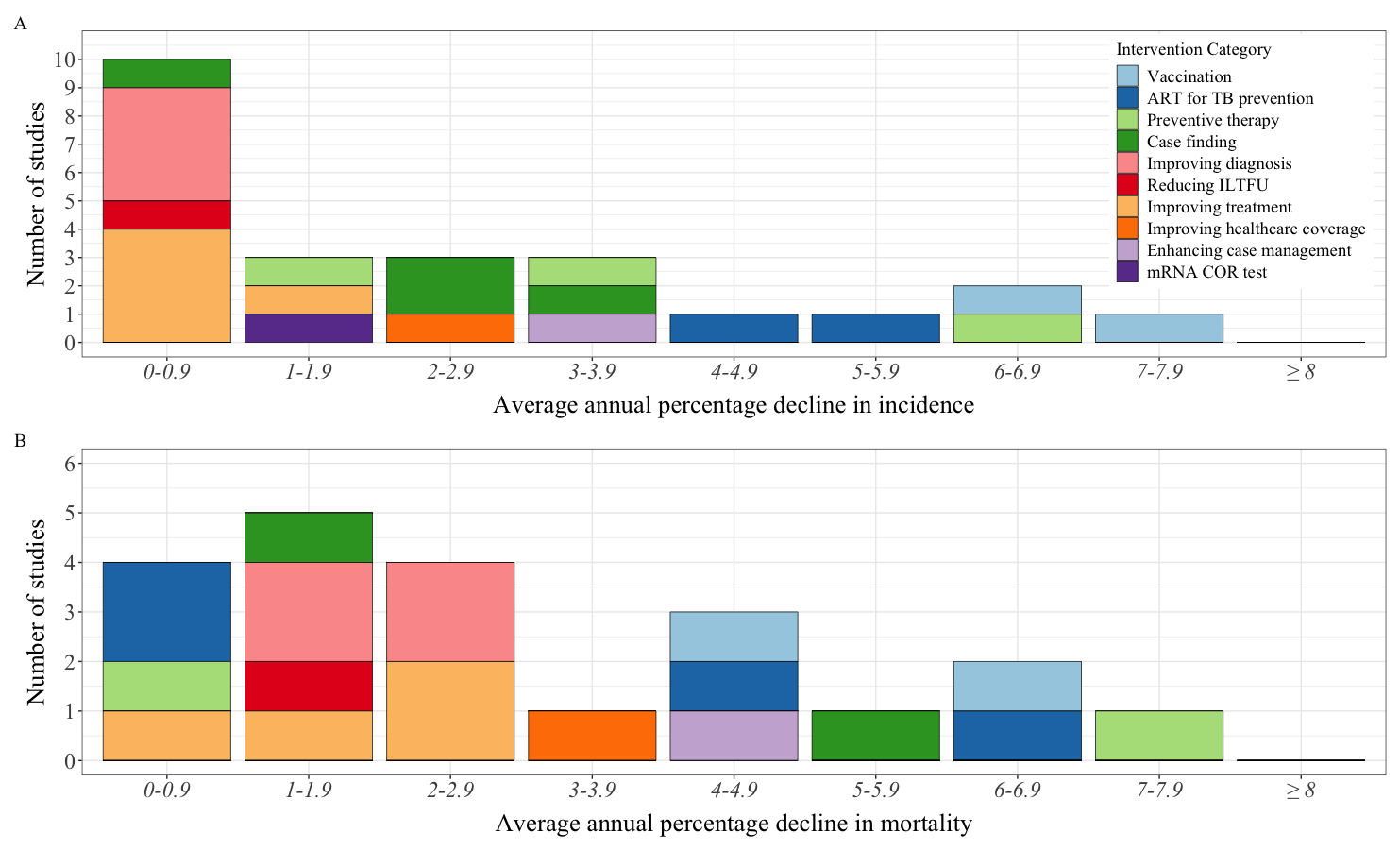 Fig. S2. (A) & (B). The number of studies corresponding to average annual percentage declines which were ascertained using reported percentage declines in incidence (A) and mortality (B) from eligible studies in addition to the baseline scenario, and time horizons over which interventions were modelled at country level.ReferencesPage MJ, McKenzie JE, Bossuyt PM, et al. The PRISMA 2020 statement: an updated guideline for reporting systematic reviews. Syst Rev 2021;10(1):89. https://doi.org/10.1186/s13643-021-01626-4   Fone D, Hollinghurst S, Temple M, et al. Systematic review of the use and value of computer simulation modelling in population health and health care delivery. J Public Health 2003;25(4):325–335. https://doi.org/10.1093/pubmed/fdg075   Caro JJ, Eddy DM, Kan H, et al. Questionnaire to assess relevance and credibility of modeling studies for informing health care decision making: An ISPOR-AMCP-NPC good practice task force report. Value Health 2014;17(2):174–182. https://doi.org/10.1016/j.jval.2014.01.003  Harris RC, Sumner T, Knight GM, White RG. Systematic review of mathematical models exploring the epidemiological impact of future TB vaccines. Human Vaccines & Immunotherapeutics 2016;12(11):2813–2832. https://doi.org/10.1080/21645515.2016.1205769  LimitDefinitionLimit managementPopulationSouth Africa (country or subpopulations)Search limitInterventionAny interventions reducing the impact of population-level outcomes (e.g., case finding, vaccination, TB preventive treatment, diagnosis, treatment)No limit appliedComparatorCurrent status quo of each modelled interventionNo limit appliedOutcomeReduction in number of TB deaths, reduction in TB incidence rate, reduction in number of households facing catastrophic costsInclusion/exclusion criteriaStudy DesignTransmission dynamic, mathematical modelsSearch terms and Inclusion/exclusion criteriaDatabaseSearch TermsPubMed(“South Africa*”[Title/Abstract]) AND (Tuberculosis[Title/Abstract] OR TB[Title/Abstract]) AND ((mathem* AND (model or models)) OR (mathem* modell*) OR (mathem* modeling) OR (modelling OR modeling) OR “Population Dynamics”[MeSH Terms] OR “Population Dynamics” OR “System Dynamics” OR “Computer Simulation” OR “Computer Simulation”[MeSH Terms] OR “epidemiologic* model” OR “tuberculosis model” or “TB model” OR “transmission model” OR “dynamic model” AND model)Scopus( TITLE-ABS-KEY ( "South Africa*" )  AND  TITLE-ABS-KEY ( Tuberculosis  OR  TB )  AND  ALL ( ( ( mathem*  AND  ( model  OR  models ) )  OR  ( mathem*  AND  modell* )  OR  ( mathem*  AND  modeling )  OR  ( modeling  OR  modelling )  OR  "Population Dynamics"  OR  "System Dynamics"  OR  "Computer Simulation"  OR  "epidemiologic* model"  OR  "tuberculosis model"  OR  "TB model"  OR  "transmission model"  OR  "dynamic model" AND model ) ) )Web of Science((AB=tuberculosis OR TI=tuberculosis OR AB=TB OR TI=TB) AND (AB=("South Africa*") OR TI = ("South Africa*")) AND ALL=(((mathem* AND (model OR models)) OR (mathem* modell*) OR (mathem* modeling) OR (modeling OR modelling) OR "Population Dynamics" [MeSH Terms] OR "Population Dynamics" OR "System Dynamics" OR "Computer Simulation" OR "Computer Simulation" [MeSH Terms] OR "epidemiologic* model" OR "tuberculosis model" OR "TB model" OR "transmission model" OR "dynamic model" AND model)))Section and Topic Item #Checklist item Location where item is reported TITLE TITLE TITLE Title 1Identify the report as a systematic review.Page 1ABSTRACT ABSTRACT ABSTRACT Abstract 2See the PRISMA 2020 for Abstracts checklist.Page 1INTRODUCTION INTRODUCTION INTRODUCTION Rationale 3Describe the rationale for the review in the context of existing knowledge.Page 2Objectives 4Provide an explicit statement of the objective(s) or question(s) the review addresses.Page 2, Table S1METHODS METHODS METHODS Eligibility criteria 5Specify the inclusion and exclusion criteria for the review and how studies were grouped for the syntheses.Page 3Information sources 6Specify all databases, registers, websites, organisations, reference lists and other sources searched or consulted to identify studies. Specify the date when each source was last searched or consulted.Page 3Search strategy7Present the full search strategies for all databases, registers and websites, including any filters and limits used.Table S2Selection process8Specify the methods used to decide whether a study met the inclusion criteria of the review, including how many reviewers screened each record and each report retrieved, whether they worked independently, and if applicable, details of automation tools used in the process.Page 3Data collection process 9Specify the methods used to collect data from reports, including how many reviewers collected data from each report, whether they worked independently, any processes for obtaining or confirming data from study investigators, and if applicable, details of automation tools used in the process.Page 3Data items 10aList and define all outcomes for which data were sought. Specify whether all results that were compatible with each outcome domain in each study were sought (e.g., for all measures, time points, analyses), and if not, the methods used to decide which results to collect.Page 3, Table 1,Table S4,Table S8Data items 10bList and define all other variables for which data were sought (e.g., participant and intervention characteristics, funding sources). Describe any assumptions made about any missing or unclear information.Page 3,Table S4Study risk of bias assessment11Specify the methods used to assess risk of bias in the included studies, including details of the tool(s) used, how many reviewers assessed each study and whether they worked independently, and if applicable, details of automation tools used in the process.Page 4, Table S5Effect measures 12Specify for each outcome the effect measure(s) (e.g., risk ratio, mean difference) used in the synthesis or presentation of results.Page 1, 2, 3Synthesis methods13aDescribe the processes used to decide which studies were eligible for each synthesis (e.g., tabulating the study intervention characteristics and comparing against the planned groups for each synthesis (item #5)).Page 3Synthesis methods13bDescribe any methods required to prepare the data for presentation or synthesis, such as handling of missing summary statistics, or data conversions.N/ASynthesis methods13cDescribe any methods used to tabulate or visually display results of individual studies and syntheses.Page 3Synthesis methods13dDescribe any methods used to synthesize results and provide a rationale for the choice(s). If meta-analysis was performed, describe the model(s), method(s) to identify the presence and extent of statistical heterogeneity, and software package(s) used.N/ASynthesis methods13eDescribe any methods used to explore possible causes of heterogeneity among study results (e.g., subgroup analysis, meta-regression).N/ASynthesis methods13fDescribe any sensitivity analyses conducted to assess robustness of the synthesized results.N/AReporting bias assessment14Describe any methods used to assess risk of bias due to missing results in a synthesis (arising from reporting biases).N/ACertainty assessment15Describe any methods used to assess certainty (or confidence) in the body of evidence for an outcome.N/ARESULTS RESULTS RESULTS Study selection 16aDescribe the results of the search and selection process, from the number of records identified in the search to the number of studies included in the review, ideally using a flow diagram.Page 5Study selection 16bCite studies that might appear to meet the inclusion criteria, but which were excluded, and explain why they were excluded.Table S9.1, Table S9.2Study characteristics 17Cite each included study and present its characteristics.Table 1, Table S4, Table S8, Page 6Risk of bias in studies 18Present assessments of risk of bias for each included study.Page 5, Table S6 Results of individual studies 19For all outcomes, present, for each study: (a) summary statistics for each group (where appropriate) and (b) an effect estimate and its precision (e.g., confidence/credible interval), ideally using structured tables or plots.Table 1, Table S4, Table S8Results of syntheses20aFor each synthesis, briefly summarise the characteristics and risk of bias among contributing studies.Pages 6-10Results of syntheses20bPresent results of all statistical syntheses conducted. If meta-analysis was done, present for each the summary estimate and its precision (e.g., confidence/credible interval) and measures of statistical heterogeneity. If comparing groups, describe the direction of the effect.Page 16,Table S10Results of syntheses20cPresent results of all investigations of possible causes of heterogeneity among study results.N/AResults of syntheses20dPresent results of all sensitivity analyses conducted to assess the robustness of the synthesized results.N/AReporting biases21Present assessments of risk of bias due to missing results (arising from reporting biases) for each synthesis assessed.N/ACertainty of evidence 22Present assessments of certainty (or confidence) in the body of evidence for each outcome assessed.N/ADISCUSSION DISCUSSION DISCUSSION Discussion 23aProvide a general interpretation of the results in the context of other evidence.Pages 17-19Discussion 23bDiscuss any limitations of the evidence included in the review.Page 18Discussion 23cDiscuss any limitations of the review processes used.Page 18Discussion 23dDiscuss implications of the results for practice, policy, and future research.Page 19OTHER INFORMATIONOTHER INFORMATIONOTHER INFORMATIONRegistration and protocol24aProvide registration information for the review, including register name and registration number, or state that the review was not registered.Page 3Registration and protocol24bIndicate where the review protocol can be accessed, or state that a protocol was not prepared.Page 3Registration and protocol24cDescribe and explain any amendments to information provided at registration or in the protocol.N/ASupport25Describe sources of financial or non-financial support for the review, and the role of the funders or sponsors in the review.Page 19Competing interests26Declare any competing interests of review authors.Page 19Availability of data, code and other materials27Report which of the following are publicly available and where they can be found: template data collection forms; data extracted from included studies; data used for all analyses; analytic code; any other materials used in the review.Page 3Table S4: Summary of the 29 eligible studiesTable S4: Summary of the 29 eligible studiesTable S4: Summary of the 29 eligible studiesTable S4: Summary of the 29 eligible studiesTable S4: Summary of the 29 eligible studiesTable S4: Summary of the 29 eligible studiesTable S4: Summary of the 29 eligible studiesTable S4: Summary of the 29 eligible studiesTable S4: Summary of the 29 eligible studiesTable S4: Summary of the 29 eligible studiesAuthorModel TypeModelling aimPopulation stratificationPopulation Level ModelledIntervention(s) modelledIntervention(s) modelledQuantified resultsKey findingsWHO End TB Strategy targetAzman (2014)DEImpact and cost-effectiveness of generic ACF activities.Smear status, HIV statusSouth Africa: Country Level Increased ACF by 25% over 2 and 10 years, beginning in 2012.Increased ACF by 25% over 2 and 10 years, beginning in 2012.Short-term integration (2 years) could avert 2165 (95% UR 1504-3307) deaths and is cost-effective at $9400 (6957-13221) per case.10-year programs could reduce incidence and mortality by 22-27% and 40-44%, respectively.ACF for TB may have an important impact, despite short-term integration underestimating full benefits. Both short-term and sustained ACF is cost-effective in South Africa. Reduction in TB incidence rate.Reduction in number of TB deaths.Basu (2007)DEImpact of control measures on the epidemic trajectory of XDR TB. HIV status, drug resistance status, community vs. hospital transmission Tugela Ferry (rural area in KZN) and Church of Scotland Hospital (Msinga district in KZN)Improved administrative measures, environmental measures, and personal protective measures between 2007 2012.Improved administrative measures, environmental measures, and personal protective measures between 2007 2012.A combination of interventions could avert 48% (range 34-50%) of XDR-TB cases.The optimal combination of available nosocomial interventions could reduce the number of XDR-TB cases by nearly half, even in settings where resources are scarce.Reduction in TB incidence rate. (Specifically, XDR-TB)Basu (2009)SEImpact of the emergence of nosocomial transmission dynamics of XDR-TB into community-based epidemics.HIV status, community vs. hospital transmissionSouth Africa: Country levelCommunity-based case finding, treatment, detection, infection control, and follow-up protocols over 5 years. Community-based case finding, treatment, detection, infection control, and follow-up protocols over 5 years. A combination of early screening and treatment prevented just > 50 deaths per 100,000 population.A combination of early, community-based DST and treatment for XDR-TB could help prevent epidemics in territories neighbouring XDR-TB hot zones. Reduction in TB incidence rate.(Specifically, XDR-TB)Chindelevitch (2015)DEImpact of various TB control approaches on population-level incidence, prevalence, and mortality.HIV status, drug resistance status, smear status, DOTS/ Non-DOTS, treatment historySouth Africa: Country LevelBroadening ART eligibility, improved coverage, diagnosis and treatment over 5 and 20 years, beginning in 2012.Broadening ART eligibility, improved coverage, diagnosis and treatment over 5 and 20 years, beginning in 2012.A combination of interventions projected a decrease in incidence and mortality by 30% & 46%, and 45% & 69%, over 5 & 20 years, respectively. Incidence and mortality were projected to decrease by 22% & 45%, and 22% & 50%, over 5 & 20 years, respectively, due to expanded ART eligibility. Combining TB-specific control measures with expanded ART eligibility could potentially reduce incidence and mortality of the disease, therefore reducing TB burden greatly. Reduction in TB incidence rate.Reduction in number of TB deaths.Dowdy (2008)DEImpact of expanded TB culture and DST on TB incidence and mortality.HIV status, drug resistance status, TB infectivitySouth Africa: Country level Expanded TB culture and drug susceptibility testing between 2007 and 2017.Expanded TB culture and drug susceptibility testing between 2007 and 2017.A projected 17.2% (95% S.I. 8.9 -24.4%) reduction in TB mortality, 14.1% (5.3 -23.8%) reduction in MDR-TB cases and 46.6% (32.6-56%) reduction in MDR-TB could be the result of expanding culture and DST from 5% to 37% of new cases and from 37% to 85% of cases previously treated. Substantial reductions in TB incidence and mortality could be the result of combining expanded TB culture and DST.Reduction in number of TB deaths.Reduction in TB incidence rate. (Specifically, MDR-TB, TB)Dye (2013) a[Prospects for TB Elimination]DEImpact of interventions on prospects for TB elimination. Age, HIV statusSouth Africa, India, China, United StatesART (40% in 2010 to 80% in 2050), improving case management (early case detection, accurate diagnosis, and high cure rate), a scale up of IPT (0 -75% by 2035) and introduction of a hypothetical vaccine protecting 70% of uninfected people between 2010 and 2050.ART (40% in 2010 to 80% in 2050), improving case management (early case detection, accurate diagnosis, and high cure rate), a scale up of IPT (0 -75% by 2035) and introduction of a hypothetical vaccine protecting 70% of uninfected people between 2010 and 2050.Expanding ART coverage would reduce incidence, but not greatly, due to a reduction of 50% in mortality rate extending the number of life-years at risk of TB. Improved case management could result in a 3.7% and 5.1% reduction in incidence and mortality. The scale up of IPT for PWH could reduce incidence and mortality by 1400 cases and 200 deaths per million, respectively. Similar results are found when introducing a hypothetical vaccine.Elimination of TB is possible, within 1-2 decades, when 1 death occurs per 100,000 population.Priorities in South Africa should be enhanced case management and prevention of TB infection among PWH.Reduction in TB incidence rate.Reduction in number of TB deaths. Dye (2013) b[Making wider use of the world’s most widely used vaccine]DEEffectiveness and cost-effectiveness of BCG revaccination of adolescents in a high burden setting.Not specifiedCape TownVaccination of adolescents. Impact measured over lifetime of people living in 2009. Vaccination of adolescents. Impact measured over lifetime of people living in 2009. With an 80% efficacy, 17% of cases were averted with revaccination. The intervention with costs per DALY recovered as US$52-US$4540.BCG revaccination, though not highly effective, is cost-effective in some settings. Reduction in TB incidence rate.Gilbert (2015)DEImpact of community-based, integrated TB/HIV case finding and control strategies on the TB/HIV epidemics.HIV status, drug resistance statusMsinga subdistrict of KwaZulu-NatalDetection and treatment, CICF, Xpert MTB/RIF, MDR-TB treatment decentralization, improved first-line cure rate, IPT and expansion of ART coverage over 10 years.Detection and treatment, CICF, Xpert MTB/RIF, MDR-TB treatment decentralization, improved first-line cure rate, IPT and expansion of ART coverage over 10 years.The combination of recommended interventions with the addition of annual community-based case finding averted 44% of TB cases (95% CI 31–56%), 23% HIV (17–29%), 68% MDR-TB (40–88%), 73% XDR-TB (38–91%), and 24% TB/HIV deaths (16–39%). Simultaneous implementation of integrated community-based measures were most effective in reducing the impact of the TB/HIV epidemics. Strengthening of existing control measures is necessary. Reduction in TB incidence rate.Reduction in number of TB deaths. (Specifically, MDR-/ XDR-TB, TB)Gilbert (2016)DECost-effectiveness and impact of TB/HIV screening and linkage to care on the epidemics in high-incidence settings. HIV status, drug resistance statusMsinga subdistrict of KwaZulu-NatalDetection and treatment, screening, linkage to care and IPT between 2015 and 2025.Detection and treatment, screening, linkage to care and IPT between 2015 and 2025.With implementation of the proposed measures, TB incidence was reduced to 233-274 cases per 100,000 population. With the addition of lifelong IPT among PWH, TB incidence was reduced by a further 153-208 cases per 100,000 population. Similarly, MDR-TB and XDR-TB incidence was reduced to 14-15 cases and 4-5 cases, respectively, per 100,000 population. In rural South Africa, the combination of screening and linkage to care is a very cost-effective approach to reduce the burden of both TB and HIV. Reduction in TB incidence rate. (Specifically, MDR-/ XDR-TB, TB)Harris (2020)DEImpact of hypothetical TB vaccines in high-burden countries.HIV status, vaccination statusSouth Africa, China, IndiaHypothetical vaccination between 2025 and 2035. Hypothetical vaccination between 2025 and 2035. A pre-/post-infection vaccine efficacious for protection against infection and disease (including PWH) had an IRR of 84% (81-87%), with 4.3 million (2.5-7.0 million) cases averted and 0.9 million (0.5-1.6 million) deaths averted.Vaccination development has the potential to reduce TB burden substantially. It should focus on disease prevention in infected populations, and infection prevention in uninfected populations where transmission is high. Reduction in TB incidence rate.Reduction in number of TB deaths.Hippner (2019)DE (TIME)Impact of the TIME modelling tool on TB burden of reaching the 90-(90)-90 Stop TB Partnership Global Plan to End TB. Treatment history, smear status, HIV status, drug resistance statusKZN, LP and WC: Provincial LevelScreening, linkage to care and treatment success from 2017 to 2035.Screening, linkage to care and treatment success from 2017 to 2035.A combination of ACF, linkage to care and treatment success reduced incidence and mortality by approximately 19%, 17.5%, and 35% and 36.2%, 38.8%, and 59.8% for KZN, LP and WC, respectively. A combination of the three interventions modelled results in the largest reduction in TB incidence and mortality rates by 2035 compared to baseline scenarios. To improve predictions for sub-country models, TB burden estimates and coverage levels must be addressed.  Reduction in TB incidence rate.Reduction in number of TB deaths.Houben (2016)7 DE, 1 IBM(DE: Hopkins, IRD, SIPTM, UGA, Harvard, AuTuMN, TIME,IBM: IDM)Assess whether the 2025 End TB Strategy targets are feasible in different high-burden countries.Varies by modelSouth Africa, China, IndiaAccess to high quality care, diagnosis, post-diagnostic care, ACF, treatment of latent TB and combination of IPT and ART between 2015 and 2025.Access to high quality care, diagnosis, post-diagnostic care, ACF, treatment of latent TB and combination of IPT and ART between 2015 and 2025.A combination of prevention, case finding and improvements in care reduced incidence and mortality by 55% (31–62%) and 72% (65–82%), respectively, and averted a cumulative 1.2 million (0.7-1.8 million) cases and 298 000 (193 000–453 000) deaths.Substantial reductions in TB burden are possible with interventions currently in place, however, to reach End TB Targets by 2025, country-specific interventions must be put in place.Reduction in TB incidence rate.Reduction in number of TB deaths.Kendall (2017)DEPrioritize different treatment regimen characteristics based on their potential to prevent new TB cases and deaths. Drug resistance status, HIV status, treatment historySouth Africa, India, Brazil, Philippines Various novel RS TB /RR TB treatment regimens over 25 years. (Optimal regimens for RS & RR TB: efficacies of 99% & 94%, barriers to resistance of 0% & 0.8%, no pre-existing resistances to regimen, no medical contra-indications, durations of 2 mo & 6 mo, and ease of adherence of 50% & 50%).Various novel RS TB /RR TB treatment regimens over 25 years. (Optimal regimens for RS & RR TB: efficacies of 99% & 94%, barriers to resistance of 0% & 0.8%, no pre-existing resistances to regimen, no medical contra-indications, durations of 2 mo & 6 mo, and ease of adherence of 50% & 50%).Optimal 10-year RS TB treatment projected a 9.7% (95% UR: 5.8-16.5%) and 9.3% (5.0-16.2%) reduction in RS incidence and mortality, respectively, compared to current projections. Optimal RR TB treatment projected a 30.1% (15.4-47.7%) and 30.3% (17.1-45.4%) reduction in incidence and mortality, respectively. Maintenance of the efficacy of novel regimens is important, however, improvements could enable infected populations to receive timely treatment to reduce the number of deaths. Reduction in TB incidence rate.Reduction in number of TB deaths. Kendall (2019)DEPopulation impact of providing an implementation of an IPT regimen to ART recipients in a high burden area.HIV status, IPT status, drug resistance status Khayelitsha: Urban area on the outskirts of Cape TownCombined IPT and ART between 2008 and 2013.Combined IPT and ART between 2008 and 2013.IPT among patients receiving ART prevented 1 TB case per 18 (95% CrI 11-29) individuals treated and reduced incidence by 23% (14-30%). IPT lowered incidence by 5.2% (2.9-8.7%) in the general population. IPT in combination with ART reduces TB incidence and has an additional impact on transmission within the population. Reduction in TB incidence rate.Knight (2015) a[Tuberculosis prevention in South Africa]Stochastic IBMInvestigate if NSP targets could be reached if scale up of control measures had happened in 2014.Age, HIV statusSouth Africa: Country LevelART, IPT and improved TB case management (ACF, LTFU) between 2014 and 2050.ART, IPT and improved TB case management (ACF, LTFU) between 2014 and 2050.The interventions modelled had the following impact of incidence and mortality, respectively: ACF (48%, 58%), LTFU (30%, 52%), ART & UTT (20%, NA), IPT among HIV negative patients (13%, 20%). TB burden could be decreased with current measures and the addition of increased finding and treatment of infected individuals. Despite this, NSP targets are unlikely to be achieved even if portfolios were scaled up early. Reduction in TB incidence rate.Reduction in number of TB deaths.Knight (2015) b[The Impact and Cost-Effectiveness of a Four- Month Regimen...]Stochastic IBMImpact and cost-effectiveness of a shortened regimen for first-line active TB treatment.  Age, HIV status, treatment history South Africa: Country LevelTreatment between 2015 and 2035.Treatment between 2015 and 2035.A 4-month first-line active TB regimen would avert < 1% of the predicted 6 million pyrs infected. Similarly, the impact on averted deaths and DALYs was small.The regimen is cost-effective at $436(NA, 5983) per month. It is unlikely that a 4-month regimen would stop the spread of TB in a high burden region, however it would be highly cost-effective for individuals enrolled. Reduction in TB incidence rate.Marx (2018)SEEffect of interventions targeted to previously treated people in a high burden setting. HIV status, treatment historyTwo adjacent suburban communities ACF and secondary IPT between 2016 and 2025.ACF and secondary IPT between 2016 and 2025.In addition to interventions already in place, specifically targeting previously treated people would avert 40% (95% UI 21-56%) of incident cases and 41% (16-55%) of deaths.A combination ACF and secondary IPT for people previously treated for TB could accelerate reductions in morbidity and mortality. Studies on cost and resource implications for the measures are needed. Reduction in TB incidence rate.Reduction in number of TB deaths.Marx (2020)SEEstimate costs and health benefits of interventions targeted to previously treated people in a high incidence setting. HIV status, treatment historyTwo adjacent suburban communitiesFollow-up examinations and secondary IPT between 2019 and 2028.Follow-up examinations and secondary IPT between 2019 and 2028.Single follow up examination with 12 months of secondary IPT would avert 2472 DALYs (95% UI -888 - 7801) and, at a cost of US$18.2 per DALY averted, sustained annual examinations with continuous secondary IPT would avert an additional 1179 DALYs (-1796 – 4377).Cases and deaths averted were estimated at 14.3% (0.1-28%) and 12.2% (-3.9 – 27%), respectively. Sustained examinations and continuous secondary IPT is the optimal strategy to reduce incidence and potentially save resources for TB control. Reduction in TB incidence rate.Menzies (2012)DEImpact and cost-effectiveness of Xpert MTB/RIF diagnosis. HIV status, drug resistance status, smear status, DOTS/ Non-DOTS, treatment historySouth Africa, Botswana, Lesotho, Namibia, SwazilandXpert MTB/RIF beginning in 2012 for 10- and 20-yr periods.Xpert MTB/RIF beginning in 2012 for 10- and 20-yr periods.Xpert implementation would decrease TB prevalence by 28% (95% CI: 14-40%), incidence by 6% (2-13%) and mortality by 21% (10-32%) over a 10-yr period. MDR-TB cases would be lower by 25% (6-44%).More aggressive SA Xpert algorithm increased costs by 60% and DALYs averted by 27% resulting in an ICER of US$2,128 [1,215-3,954] per DALY averted.Xpert roll-out is likely to reduce TB illness and death through improved case finding and treatment, but the long-term impact on transmission dynamics is limited.Although likely to cause financial burden, Xpert diagnosis is valuable at its cost. Reduction in TB incidence rate.Reduction in number of TB deaths. (Specifically, MDR-TB, TB)Pretorius (2014)Two models (DE, stochastic IBM) were considered.Effects of changing HIV treatment policy on TB outcomes.HIV status, drug resistance status, smear status, DOTS/ Non-DOTS, treatment historySouth Africa: Country LevelART between 2014 and 2033.ART between 2014 and 2033.TB incidence was reduced by 6-30% if all PWH were given ART access, and by 28-37% if effective ART coverage was increased to 80%.An estimated one TB case per 10-13 additional pyrs on ART was averted. ART expansion could halt HIV-associated TB while effectively reducing TB incidence and mortality.  Reduction in TB incidence rate.Reduction in number of TB deaths.Rhines (2018)DEImpact of providing IPT to adolescents on TB control in a high HIV-prevalence setting.HIV status, treatment status, ageSouth Africa: Country LevelIPT between 2012 and 2032.IPT between 2012 and 2032.In adolescents, increasing IPT coverage by 50% and 90% reduces active TB incidence by 5-34% and 9-40%, respectively. In the general population, increasing IPT coverage by 50% and 90% reduces active TB incidence by 29% and 36%, respectively. Targeting IPT to adolescents with high TB prevalence and low HIV prevalence reduces TB disease incidence, and spillover IPT coverage to the general population causes a decline in TB incidence. Reduction in TB incidence rate.Ricks (2020)DEImpact of current and future urine-LAM on TB incidence and mortality.HIV status, extra/pulmonary TB, community vs. hospital transmission South Africa: Country LevelFuture urine-LAM tests with varying sensitivities for HIV-, HIV+ and virally suppressed people between 2020 and 2035.Future urine-LAM tests with varying sensitivities for HIV-, HIV+ and virally suppressed people between 2020 and 2035.Compared to current tests, future LAM tests for all TB patients, regardless of HIV status, could avert 29.6% (95% CrI 17.8-43.6%) of deaths and 17.7% (8.62-29%) of cases. Compared to scaling up of Xpert use, future LAM tests could avert 16.4% (10.4-22.2%) of deaths and 5.68% (3.18-7.52%) of cases.Increased use of future urine-LAM tests, with sufficient performance, could achieve population-level impact on the TB epidemic. Reduction in number of TB deaths.Reduction in TB incidence rate.Shrestha (2017)StochasticIBMImpact of targeted vaccination among a mining population.HIV status, vaccination status, community vs. mining transmissionSouth Africa: Country LevelHypothetical vaccination over 20 years.Hypothetical vaccination over 20 years.Relative to vaccinating labor-sending districts, targeting miners provided 1.46-fold (95% range: 1.13-1.91) improvement. Overall, vaccination averted 0.374 (0.274-0.527) cases per dose with mine-targeted vaccination averting 8,090 cases (95% range, 3,750–13,300) cases per 100,000 persons.Vaccination targeted to high-risk groups may reduce TB burden. Mines may highlight demographic groups at high risk for TB to allow a logistically accessible population to target.  Reduction in TB incidence rate.Sumner (2019) a[Estimating the impact of TB case detection...]DEImpact of case detection in constrained health systems.HIV status, drug resistance status, smear status, treatment historySouth Africa: Country LevelIntensified case finding (Xpert MTB/RIF, cough-based screening, symptom screening) between 2016 and 2035.Intensified case finding (Xpert MTB/RIF, cough-based screening, symptom screening) between 2016 and 2035.Increasing screening in PHCs and PWH from 50-95% and 40-100% reduced TB incidence by 9.5% (2.5th-97.5th PR, 8.6-12.2) and 14.5% (12.2-16.3), respectively. Increasing use of Xpert from 80-100% reduced incidence by 2.7% (1.6-4.1). Increasing cough-based screening in PHCs from 50-90% reduced incidence by 5% (3.8-7.1).Models should consider resource constraints. If ignored, the impact of the interventions may be overestimated and lead to incorrect policy decisions.Reduction in TB incidence rate.Sumner (2019) b[Potential population impact…]DEImpact of using an mRNA expression signature COR test to target preventive treatment. Age, HIV status, smear statusSouth Africa: Country LevelCOR test (with progression sensitivity and specificity of 0.71 (95% CI 0.57-0.82) and 0.84 (0.79-0.88), respectively, and sensitivity for prevalent TB of 0.91 (0.78-0.97)) and preventive treatment between 2020 and 2035.COR test (with progression sensitivity and specificity of 0.71 (95% CI 0.57-0.82) and 0.84 (0.79-0.88), respectively, and sensitivity for prevalent TB of 0.91 (0.78-0.97)) and preventive treatment between 2020 and 2035.Reductions in incidence by 20% (95% CI 15–27) and 39% (31–48) could be achieved with annual screening coverage of 30% COR-targeted PT and IGRA-targeted PT, respectively. IGRA would require greater PT resulting in more cases to treat per case averted (COR: 49 (29–77); IGRA: 84 (59–123)). Allowing more efficient targeting of treatment using COR-targeted PT could reduce TB burden in high incidence settings. COR-like tests should be used in high burden areas to maximize impact.Reduction in TB incidence rate.Uys (2009)DEPotential of rapid diagnosis for DR-TB and DS-TB in areas of high prevalence.Drug resistance statusWC: Provincial Level  Diagnosis over 20 years.Diagnosis over 20 years.For diagnosis methods with sensitivities of 90% and 97%, DR-TB incidence will decrease from 11 cases per 100,000 per month to 9.6 and 2.4 cases, respectively. DS-TB incidence decreases from 60 cases per 100,000 per month to 57 cases regardless of sensitivity of the diagnosis method.Current control strategies are not sufficient to halt the spread of MDR-TB. Coupled with screening within the community, rapid diagnosis of DR-TB can reduce incidence.Reduction in TB incidence rate.(Specifically, DS-/ DR-TB)Verguet (2017)DE(Harvard, TIME: both DE)Potential costs averted by TB control.HIV status, drug resistance status, treatment history, healthcare sectorSouth Africa: Country LevelExpanding access to care and improving treatment quality between 2016 and 2035.Expanding access to care and improving treatment quality between 2016 and 2035.Utilizing outreach clinics and symptom screening in primary care decreases population without access to care from 5% to 0%.Mobile health care, treatment follow-up, counselling on adherence and improved MDR-TB staffing increases treatment adherence from 76% to 85% for DS-TB and from 52% to 67% for MDR-TB. Implementing expansion of TB services could lessen, but not eliminate, the financial burden of TB affected households.Reduction in TB affected households facing catastrophic costs.(Specifically, DS-/ MDR-TB, TB)Vynnycky (2015)DEExploring the lack of a detectable impact of interventions in a trial of gold miners. HIV status, smear status, culture status, treatment statusSouth African gold minesIPT, LTFU, treatment delay, ART scale-up and Xpert MTB/RIF between 2003 and 2017.IPT, LTFU, treatment delay, ART scale-up and Xpert MTB/RIF between 2003 and 2017.A combination of increasing ART coverage for PWH from 0% to 80% by 2009, treatment delay reduction, and Xpert screening resulted in a 60% decrease in incidence. The addition of IPT in combination with ART reduced incidence for the general population and PWH by 70% and 80%, respectively. TB prevention requires an optimal combination of interventions including strengthening of health systems and improving diagnosis, ART treatment coverage, and effective preventive measures. Reduction in TB incidence rate.Williams (2010)DEImpacts of short- and long-term ART on the incidence of TB.HIV statusSouth Africa, Gabon, Ghana, Tanzania, Botswana, Lesotho, Malawi, Swaziland, ZambiaART between 2010 and 2050.ART between 2010 and 2050.ART could avert 0.6 of 2.17 million cases of TB between 2010 and 2015 and 4.58 of 9.82 million cases between 2015 and 2050.  Frequent HIV testing and immediate ART in high prevalence HIV settings could rapidly reduce and, potentially, eliminate HIV-associated TB.Reduction in TB incidence rate.ACF: Active case findingART: Antiretroviral treatmentBCG: Bacille Calmette Guérin TB vaccine(C)ICF: (Community-based) intensified case finding COR: correlate-of-riskDE: Deterministic, compartmental, differential equations modelDR/DS: Drug-resistant/ drug-sensitiveHAART: Highly active antiretroviral activityIBM: Individual-based model  ICER: Incremental cost-effectiveness ratioIGRA: Interferon- release assayIPT: Isoniazid preventive therapyIRR: incidence reduction rateKZN: KwaZulu-NatalLP: Limpopo LTFU: Loss to follow upACF: Active case findingART: Antiretroviral treatmentBCG: Bacille Calmette Guérin TB vaccine(C)ICF: (Community-based) intensified case finding COR: correlate-of-riskDE: Deterministic, compartmental, differential equations modelDR/DS: Drug-resistant/ drug-sensitiveHAART: Highly active antiretroviral activityIBM: Individual-based model  ICER: Incremental cost-effectiveness ratioIGRA: Interferon- release assayIPT: Isoniazid preventive therapyIRR: incidence reduction rateKZN: KwaZulu-NatalLP: Limpopo LTFU: Loss to follow upACF: Active case findingART: Antiretroviral treatmentBCG: Bacille Calmette Guérin TB vaccine(C)ICF: (Community-based) intensified case finding COR: correlate-of-riskDE: Deterministic, compartmental, differential equations modelDR/DS: Drug-resistant/ drug-sensitiveHAART: Highly active antiretroviral activityIBM: Individual-based model  ICER: Incremental cost-effectiveness ratioIGRA: Interferon- release assayIPT: Isoniazid preventive therapyIRR: incidence reduction rateKZN: KwaZulu-NatalLP: Limpopo LTFU: Loss to follow upACF: Active case findingART: Antiretroviral treatmentBCG: Bacille Calmette Guérin TB vaccine(C)ICF: (Community-based) intensified case finding COR: correlate-of-riskDE: Deterministic, compartmental, differential equations modelDR/DS: Drug-resistant/ drug-sensitiveHAART: Highly active antiretroviral activityIBM: Individual-based model  ICER: Incremental cost-effectiveness ratioIGRA: Interferon- release assayIPT: Isoniazid preventive therapyIRR: incidence reduction rateKZN: KwaZulu-NatalLP: Limpopo LTFU: Loss to follow upACF: Active case findingART: Antiretroviral treatmentBCG: Bacille Calmette Guérin TB vaccine(C)ICF: (Community-based) intensified case finding COR: correlate-of-riskDE: Deterministic, compartmental, differential equations modelDR/DS: Drug-resistant/ drug-sensitiveHAART: Highly active antiretroviral activityIBM: Individual-based model  ICER: Incremental cost-effectiveness ratioIGRA: Interferon- release assayIPT: Isoniazid preventive therapyIRR: incidence reduction rateKZN: KwaZulu-NatalLP: Limpopo LTFU: Loss to follow upACF: Active case findingART: Antiretroviral treatmentBCG: Bacille Calmette Guérin TB vaccine(C)ICF: (Community-based) intensified case finding COR: correlate-of-riskDE: Deterministic, compartmental, differential equations modelDR/DS: Drug-resistant/ drug-sensitiveHAART: Highly active antiretroviral activityIBM: Individual-based model  ICER: Incremental cost-effectiveness ratioIGRA: Interferon- release assayIPT: Isoniazid preventive therapyIRR: incidence reduction rateKZN: KwaZulu-NatalLP: Limpopo LTFU: Loss to follow upMDR-/XDR-TB: multi-drug-resistant/ extensively drug-resistant tuberculosisNA: invalid value not determined due to little impact or a negative valueNSP: National Strategic PlanPHC: Public health clinicPWH: People with HIVPyrs: person-yearsRS/RR: rifampicin-susceptible/ rifampicin-resistantSE: Stochastic, compartmental, differential equations modelSI: Simulation intervalST: state-time model using ordinary and partial differential equations TIME: Tuberculosis Impact Module and EstimatesTLTI: treatment of latent TB infectionUI: Uncertainty intervalUR: Uncertainty rangeUTT: Universal Test and TreatWC: Western CapeMDR-/XDR-TB: multi-drug-resistant/ extensively drug-resistant tuberculosisNA: invalid value not determined due to little impact or a negative valueNSP: National Strategic PlanPHC: Public health clinicPWH: People with HIVPyrs: person-yearsRS/RR: rifampicin-susceptible/ rifampicin-resistantSE: Stochastic, compartmental, differential equations modelSI: Simulation intervalST: state-time model using ordinary and partial differential equations TIME: Tuberculosis Impact Module and EstimatesTLTI: treatment of latent TB infectionUI: Uncertainty intervalUR: Uncertainty rangeUTT: Universal Test and TreatWC: Western CapeMDR-/XDR-TB: multi-drug-resistant/ extensively drug-resistant tuberculosisNA: invalid value not determined due to little impact or a negative valueNSP: National Strategic PlanPHC: Public health clinicPWH: People with HIVPyrs: person-yearsRS/RR: rifampicin-susceptible/ rifampicin-resistantSE: Stochastic, compartmental, differential equations modelSI: Simulation intervalST: state-time model using ordinary and partial differential equations TIME: Tuberculosis Impact Module and EstimatesTLTI: treatment of latent TB infectionUI: Uncertainty intervalUR: Uncertainty rangeUTT: Universal Test and TreatWC: Western CapeMDR-/XDR-TB: multi-drug-resistant/ extensively drug-resistant tuberculosisNA: invalid value not determined due to little impact or a negative valueNSP: National Strategic PlanPHC: Public health clinicPWH: People with HIVPyrs: person-yearsRS/RR: rifampicin-susceptible/ rifampicin-resistantSE: Stochastic, compartmental, differential equations modelSI: Simulation intervalST: state-time model using ordinary and partial differential equations TIME: Tuberculosis Impact Module and EstimatesTLTI: treatment of latent TB infectionUI: Uncertainty intervalUR: Uncertainty rangeUTT: Universal Test and TreatWC: Western CapeCriterion Considerations Score considerations (0, poor to 2, good)1Are the aims and objectives clear?Are the research questions and modelling objectives clearly defined?0 Not stated1 Stated but vague2 Stated and focussedDefinitions: max 8 points2Is the setting and population clearly defined?Does the paper clearly state the setting (e.g. geographical location, high/low TB burden)?0 Not stated1 Stated but vague or details missing2 Stated and focussedDefinitions: max 8 points2Is the setting and population clearly defined?Does the paper clearly state the modelled population? (e.g. patient or population group characteristics)0 Not stated1 Stated but vague or details missing2 Stated and focussedDefinitions: max 8 points2Is the setting and population clearly defined?Have sub-populations necessary for the research question and setting been modelled?0 Not stated1 Stated but vague or details missing2 Stated and focussedDefinitions: max 8 points3Are the intervention and comparators adequately defined?Does the paper clearly state the population(s) targeted for specific interventions?0 Not stated or very unclear1 Stated but details missing2 Stated and all necessary details statedDefinitions: max 8 points3Are the intervention and comparators adequately defined?Does the paper clearly define the intervention characteristics (e.g. specificity/ sensitivity of a test, vaccine efficacy, duration of treatment)?0 Not stated or very unclear1 Stated but details missing2 Stated and all necessary details statedDefinitions: max 8 points3Are the intervention and comparators adequately defined?If there is a comparator (current status quo), is it clearly defined?0 Not stated or very unclear1 Stated but details missing2 Stated and all necessary details statedDefinitions: max 8 points4Are the outcome measures defined and answer the research question?Does the paper clearly define the outcomes of interest?0 Not stated, very unclear or not suited to research question1 Stated but details missing or not directly aligned with research question2 Stated, all necessary details stated, and aligned with research questionDefinitions: max 8 points4Are the outcome measures defined and answer the research question?Do the outcomes correspond to the research question?0 Not stated, very unclear or not suited to research question1 Stated but details missing or not directly aligned with research question2 Stated, all necessary details stated, and aligned with research questionDefinitions: max 8 points5Are the model structure and time horizon clearly described and appropriate for the research question?Is the model structure clearly reported and appropriate for the research question?0 Not appropriate model structure, or poor/no description of model1 Incomplete description, and/or appropriate in part for research question2 Complete and reproducible, appropriate structure and time horizonModel methods: max 4 points5Are the model structure and time horizon clearly described and appropriate for the research question?Does the model reflect current knowledge of disease natural history? Does the model consider subclinical disease?0 Not appropriate model structure, or poor/no description of model1 Incomplete description, and/or appropriate in part for research question2 Complete and reproducible, appropriate structure and time horizonModel methods: max 4 points5Are the model structure and time horizon clearly described and appropriate for the research question?Is the time horizon and time step of the model clearly stated and appropriate to the research question (i.e. is it long enough to capture health effects)?0 Not appropriate model structure, or poor/no description of model1 Incomplete description, and/or appropriate in part for research question2 Complete and reproducible, appropriate structure and time horizonModel methods: max 4 points6Are the modelling methods appropriate for the research question and adequately described?Were the modelling methods clearly described, and suited to the research question?0 Not appropriate model structure, or poor/no description of methods1 Incomplete description, and/or appropriate in part for research question2 Complete and reproducible, appropriate methodModel methods: max 4 points7Are the parameters, ranges and data sources specified?Are all parameters and their ranges reported?0 Poorly reported1 Some information missing2 Complete reporting of parameters, ranges and data sourcesModel inputs: max 6 points7Are the parameters, ranges and data sources specified?Are the data sources for parameters reported?0 Poorly reported1 Some information missing2 Complete reporting of parameters, ranges and data sourcesModel inputs: max 6 points8Are any assumptions explicit and justified?Are all assumptions explicit and justified?0 Not reported1 Explicit2 Explicit and justifiedModel inputs: max 6 points9Is the quality of data considered and is uncertainty explored through uncertainty and/or sensitivity analyses?Are data limitations discussed? Are any of the sources known to the reviewer to be inappropriate (e.g. do not match the parameter, are outdated, or known to be poor quality)? 0 No sources or uncertainty1 Partially addressed, and/or some data inappropriate2 Fully addressedModel inputs: max 6 points9Is the quality of data considered and is uncertainty explored through uncertainty and/or sensitivity analyses?Is uncertainty in model structure, parameters and/or assumptions explored through uncertainty and/or sensitivity analyses?0 No sources or uncertainty1 Partially addressed, and/or some data inappropriate2 Fully addressedModel inputs: max 6 points10Is the method of fitting described and suitable?Is the method of fitting/calibrating the model clearly described?0 Not done, unsuitable method or poor/no description1 Incomplete description or method not optimal2 Complete description and suitable methods Fitting/ validation: max 4 points10Is the method of fitting described and suitable?Is the method of model fitting/calibration suitable?0 Not done, unsuitable method or poor/no description1 Incomplete description or method not optimal2 Complete description and suitable methods Fitting/ validation: max 4 points11Has the model been validated?Has an assessment of validity of the results been made by comparing across one or more different model structures, or against a validation data set?0 Not considered1 States criteria for validation2 Validation undertakenFitting/ validation: max 4 points12Have the results been clearly and completely presented, with a range of uncertainty?Have the outcome values and their uncertainty ranges for each intervention/scenario been reported?0 Not reported, very unclear or not suited to research question1 Stated, but ranges or planned sensitivity analyses missing and/or not directly aligned with research question2 Values and ranges and planned sensitivity analyses reported and aligned with research question.Results: max 4 points12Have the results been clearly and completely presented, with a range of uncertainty?Do the results match the objectives?0 Not reported, very unclear or not suited to research question1 Stated, but ranges or planned sensitivity analyses missing and/or not directly aligned with research question2 Values and ranges and planned sensitivity analyses reported and aligned with research question.Results: max 4 points12Have the results been clearly and completely presented, with a range of uncertainty?Are sensitivity analyses clearly reported?0 Not reported, very unclear or not suited to research question1 Stated, but ranges or planned sensitivity analyses missing and/or not directly aligned with research question2 Values and ranges and planned sensitivity analyses reported and aligned with research question.Results: max 4 points13Are the results appropriately interpreted and discussed in context?Does the discussion reflect a fair and balanced interpretation of the results? 0 No/poor discussion1 Some discussion but key points, limitations or context missed2 Full discussion of key points in context, generalisability considered, limitations discussedResults: max 4 points13Are the results appropriately interpreted and discussed in context?Are the results of the study discussed in context and is generalisability considered?0 No/poor discussion1 Some discussion but key points, limitations or context missed2 Full discussion of key points in context, generalisability considered, limitations discussedResults: max 4 points13Are the results appropriately interpreted and discussed in context?Are possible biases and limitations discussed?0 No/poor discussion1 Some discussion but key points, limitations or context missed2 Full discussion of key points in context, generalisability considered, limitations discussedResults: max 4 points14Are the funding source and conflicts of interest reported?Is the funding and the role of the funder clearly stated?0 No statement of funding or conflicts1 Funding or conflicts reported2 Funding and conflict statementConflicts:Max 2 points14Are the funding source and conflicts of interest reported?Is there a conflict of interest statement?0 No statement of funding or conflicts1 Funding or conflicts reported2 Funding and conflict statementConflicts:Max 2 pointsOverall Scoring: Max 28 pointsOverall Scoring: Max 28 pointsVery high>22High19-22Medium.14-18Low<14StudyRisk of Bias itemRisk of Bias itemRisk of Bias itemRisk of Bias itemRisk of Bias itemRisk of Bias itemRisk of Bias itemRisk of Bias itemRisk of Bias itemRisk of Bias itemRisk of Bias itemRisk of Bias itemRisk of Bias itemRisk of Bias itemFinal ScoreQuality GradingAims & ObjectivesSetting & PopulationInterventions & ComparatorsOutcome measuresModel structure & Time horizonModelling methodsParameters, Ranges & Data sourcesAssumptionsQuality of data & Exploration of uncertaintyMethods of fittingModel validationResultsInterpretation & Discussion of resultsFunding sources & Conflicts of interestAzman (2014)2112221121022221HighBasu (2007)2112222222222226Very HighBasu (2009)2222212222021123Very HighChindelevitch (2015)2222222122122226Very High Dowdy (2008)2222211221022122HighDye (2013) a 2221211112011219HighDye (2013) b 2222122212021122HighGilbert (2015)2222222222222228Very HighGilbert (2016)2222222222222228Very HighHarris (2020)2222222222022226Very HighHippner (2019)2222222111011221HighHouben (2016)2221221111012220HighKendall (2017)2222222222022226Very HighKendall (2019)2222222222022125Very HighKnight (2015) a2222222111012222HighKnight (2015) b2222221112012222HighMarx (2018)2222222222022226Very HighMarx (2020)2222222222022226Very HighMenzies (2012)2222222122022225Very HighPretorius (2014)2222221112011221HighRhines (2018)2222221111021221HighRicks (2020)2222222222022226Very HighShrestha (2017) 2222211112011220HighSumner (2019) a 2222222222011224Very HighSumner (2019) b 2222222222022226Very HighUys (2009)2212221121021019HighVerguet (2017)2222221221022224Very HighVynnecky (2015)2222222222011224Very HighWilliams (2010)2212221121221122HighPublicationIntervention specificationVaccinationVaccinationDye (2013) aHypothetical pre-infection vaccine introduced in 2025 protecting 70% of uninfected people by 2050Dye (2013) bBCG revaccination of adolescents (efficacy of between 10-80% with protection or 10 years)Harris (2020)Hypothetical vaccines with varied efficacy to prevent infection or disease (70% and 100%), effective in uninfected or infected individuals and duration of protection (2 to 10 years)Shrestha (2017)Hypothetical post-infection vaccine with 60% efficacy over 10 yearsART for TB preventionART for TB preventionBasu (2007)Offering ART with voluntary counselling and testing at community-levelChindelevitch (2015)Expanding ART eligibilityDye (2013) aART-linked IPT for PWH Gilbert (2015)ART-linked IPT for PWH Kendall (2019)ART-linked IPT for PWH (expanding levels of ART coverage)Knight (2015) aART-linked IPT for PWH (varying ART levels)Pretorius (2014)Improving pre-ART and ART services, and expanding ART eligibilityVynnecky (2015)Scale up of ART to 80% for all PWHWilliams (2010)ART provided at different stages after HIV infectionTB preventive treatmentTB preventive treatmentDye (2013) aART-linked IPT for PWH (IPT coverage from 0% in 2025 to 75% in 2035)Gilbert (2015)ART-linked IPT for PWH (12 months for TST negative, 36 months for TST positive)Gilbert (2016)ART-linked IPT for PWH (12 months for TST negative, 36 months for TST positive and lifetime for PWH)Houben (2016)ART-linked IPT for PWH and TLTIKendall (2019)ART-linked IPT for PWH (12-month regimen of IPT, continuous IPT, and expanding levels of ART)Knight (2015) aART-linked IPT for PWH (continuous, 6-, and 36-month IPT for PWH and 6 months for HIV negatives, varying ART levels)Marx (2018)Secondary IPT (offered IPT after complete treatment)Marx (2020)Secondary IPT (offered IPT after complete treatment)Rhines (2018)Continuous IPT to adolescents (scale up from 5% coverage to 50% and 90%)Vynnecky (2015)Uptake and retention of IPT (continuous 9-month regimen for community-wide and 50% of population), 3-month curative PT (isoniazid and rifapentine)Case Finding/ screening Case Finding/ screening Azman (2014)Active case finding in general populationBasu (2009)Community-based intensified case finding, community-based XDR screening and implementing rapid case detectionGilbert (2015)TB/ HIV community-based intensified case finding and improving case detectionGilbert (2016)Community-based TB/ HIV screeningHippner (2019)Increasing screening coverageHouben (2016)Active case finding in general populationKnight (2015) aActive case finding in general populationMarx (2018)Case finding targeted to previously treated individualsSumner (2019) aIntensified case finding (cough-based screening and symptom-based screening) for PWH and in PHCsUys (2009)Screening in the communityVerguet (2017)Expanding access to care (outreach clinics and symptom screening in primary care)Diagnostic interventionsDiagnostic interventionsBasu (2007)DST (phage-based, line probe, GTMD and MODS assays)Basu (2009)Rapid DSTChindelevitch (2015)Using more sensitive diagnostics (replacing a proportion of smear microscopy with Xpert)Dowdy (2008)Improving diagnosis (expanded culture, DST, hypothetical test with 100% sensitivity)Gilbert (2015)Improving diagnosis (Xpert)Menzies (2012)Improving diagnosis (incorporating Xpert for initial diagnosis, DST)Ricks (2020)Improving testing (future LAM tests compared current LAM tests and Xpert testing)Sumner (2019) aImproving testing (increasing usage of Xpert as first-line test from 80% to 100%)Uys (2009)Improving diagnosis (earlier diagnosis of DR-TB)Vynnecky (2015)Improving diagnosis (using Xpert)Reducing initial LTFUReducing initial LTFUHippner (2019)Improving linkage to care (assumed ILTFU was reduced by 80% by 2021)Knight (2015) aDecreasing pre-treatment LTFUVynnecky (2015)Reducing ILTFUTreatmentTreatmentBasu (2009)Improving treatment for XDR-TB at community- and hospital-based levelsChindelevitch (2015)Improving treatment (identifying treatment failure and improving cure rates)Gilbert (2015)Improving TB/MDR-TB treatment and first-line treatment cure ratesHippner (2019)Improving DS-/DR-TB treatmentHouben (2016)Improving first-line/ MDR-TB treatment successKendall (2017)Improving RR-/RS-TB treatment with novel regimensKnight (2015) aIncreasing treatment success (better adherence and improved health services)Knight (2015) bShortening TB treatment length with novel 4-month regimenVerguet (2017)Improving treatment quality (mobile health, patient follow-up, adherence counselling, improved staffing for MDR-TB)Vynnecky (2015)Decreasing treatment delayOtherOtherBasu (2007)Reducing length of stay, detention of confirmed XDR-TB cases, mechanical/ natural ventilation, using HEPA/ UVGI, using isolation facilities, reducing clusters of patients, and ensuring staff and patients wear N95 masksChindelevitch (2015)Improving healthcare coverage (reducing delay of disease development to clinic attendance)Dye (2013) aEnhanced case management (early case detection, accurate diagnosis and high cure rate)Marx (2020)Post-treatment follow-up examinationsSumner (2019) bImproving testing (use of an mRNA expression signature COR test to target PT)PublicationTime horizonIntervention modelled and target populationStudy outcomes% Reduction compared to baseline at end of time horizon or number averted over time horizonProvincial levelCase finding/ screeningCase finding/ screeningCase finding/ screeningCase finding/ screeningProvincial levelHippner (2019)2017-2035Increasing screening coverage in the general populationScreening reduced incidence and mortality in KZN, LP and WC by 11.5% and 18.8%, 3.4% and 8.8%, and 25% and 41.4%, respectively.Incidence (KZN, LP, WC): 11.5%, 3.4%, 25%Mortality (KZN, LP, WC): 18.8%, 8.8%, 41.4%Provincial levelUys (2009)Over 20 yearsScreening in the communityScreening in combination with rapid diagnosis of DR-TB reduced incidence from 11.2 cases per month (per 100,000) to 1.6 cases.Cases: 85.7%Provincial levelDiagnostic interventionsDiagnostic interventionsDiagnostic interventionsDiagnostic interventionsProvincial levelUys (2009)Over 20 yearsImproving diagnosis (earlier diagnosis of DR-TB) in the communityRapid diagnosis of resistance with 97% sensitivity reduced incidence from 11.2 cases per month (per 100,000) to 2.4 cases. MDR-TB cases: 78.6%Provincial levelReducing initial loss to follow-upReducing initial loss to follow-upReducing initial loss to follow-upReducing initial loss to follow-upProvincial levelHippner (2019)2017-2035Improving linkage to care (ILTFU reduced by 80% by 2021) in the general populationImproving linkage to care reduced incidence and mortality in KZN, LP and WC by 4.9% and 10.2%, 5.2% and 13.2%, and 13.8% and 22.8%, respectively.Incidence (KZN, LP, WC): 4.9%, 5.2%, 13.8%Mortality (KZN, LP, WC): 10.2%, 13.2%, 22.8%Provincial levelTreatmentTreatmentTreatmentTreatmentProvincial levelHippner (2019)2017-2035Improving DS-/DR-TB treatment (DS-TB to 85% and DR-TB to 67%) in the general populationImproving treatment reduced incidence and mortality in KZN, LP and WC by 5.6% and 14.8%, 11.5% and 26.2%, and 4.6% and 11.6%, respectively.Incidence (KZN, LP, WC): 5.6%, 11.5%, 4.6%Mortality (KZN, LP, WC): 14.8%, 26.2%, 11.6%City levelVaccinationVaccinationVaccinationVaccinationCity levelDye (2013) b2009BCG revaccination of HIV-negative adolescents and teenagers (efficacy of 80% with protection of 10 years)With a revaccination efficacy of 80%, the percentage of cases averted reaches 17% (1,554 of 9,290 cases) and the annual risk of infection is reduced from 5.7% to 4.8% per year.Cases: 17%Rural community/ district levelTB preventive treatmentTB preventive treatmentTB preventive treatmentTB preventive treatmentRural community/ district levelGilbert (2015)2001-2011ART-linked IPT for PWH (12 months for TST negative, 36 months for TST positive) IPT averted 7% (95% CI 4-9%) of total TB and 8% (5-10%) of DS-TB cases. Minimally impacted MDR-/XDR-TB and TB/HIV mortality.Cases (TB, DS): 7%, 8% Rural community/ district levelGilbert (2016) 2015-2025ART-linked IPT for PWH (12 months for TST negative, 36 months for TST positive and lifetime for PWH) Expanding IPT from 36/12 months to lifetime (without screening) reduced incidence from 298 to 254 cases per 100,000. Negligible impact on MDR-/XDR-TB.Incidence: 14.8% Rural community/ district levelCase finding/ screeningCase finding/ screeningCase finding/ screeningCase finding/ screeningRural community/ district levelGilbert (2015) 2001-2011TB/ HIV CICF and improving case detection for individuals interested in voluntary TB or HIV testingCases averted for total TB, DS-TB, MDR-TB, and XDR-TB were 23% (95% CI 13-27%), 24% (15-31%), 10% (6-20%), and 9% (18-23%), respectively. TB/HIV mortality was reduced by 13% (9-18%). Cases (TB, DS, MDR, XDR): 23%, 24%, 10%, 9% Deaths (TB/HIV): 13%Rural community/ district levelGilbert (2016) 2015-2025Community-based TB/ HIV screening for individuals interested in voluntary TB or HIV screeningIntroducing community-based screening reduced total TB, MDR-TB, and XDR-TB incidence from 298 to 274-233, from 54 to 15-14, and from 12 to 5-4 cases per 100,000, respectively. Incidence (TB, MDR, XDR): 8-22%, 72%-74%, 58-67%Rural community/ district levelDiagnostic interventionsDiagnostic interventionsDiagnostic interventionsDiagnostic interventionsRural community/ district levelBasu (2007)2007-2012Drug susceptibility testing (phage-based, line probe, GTMD and MODS assays) in hospital wards and the catchment community populationRapid DST prevented between 2 and 4% of XDR-TB cases (26-52 cases). Cases: 2-4%Rural community/ district levelGilbert (2015) 2001-2011Improving diagnosis (Xpert) in the general populationXpert averted 31% (95% CI 11-65%) and 41% (10-72%) of MDR-TB and XDR-TB cases, respectively. Minimally impacted TB and DS-TB incidence, and TB/HIV mortality. Cases (MDR, XDR): 31%, 41%Rural community/ district levelTreatmentTreatmentTreatmentTreatmentRural community/ district levelGilbert (2015) 2001-2011Improving TB/MDR-TB treatment and first-line treatment cure rates for patients presenting for diagnosis at hospitals or clinicsIncreasing cure rates to 80% reduced DS-TB and MDR-TB cases by 6% (95% CI 2-11%) and 9% (3-20%), respectively, and TB/HIV mortality was reduced by 3% (1-4%). Improving MDR-TB treatment reduced MDR-TB and XDR-TB cases by 43% (18-71%) and 72% (35-92%). Cases (CR: DS, MDR): 6%, 9%Deaths (CR): 3%Cases (Treatment: MDR, XDR): 43%, 72%Rural community/ district levelART for TB preventionART for TB preventionART for TB preventionART for TB preventionRural community/ district levelGilbert (2015) 2001-2011ART-linked IPT for PWH (expanding ART coverage)Expanding coverage averted 10% (95% CI 2-14%) of total TB cases. Cases: 10%Rural community/ district levelBasu (2007)2007-2012Offering ART with voluntary counselling and testing at community-level for PWHART averted 312 (221-391) XDR-TB cases Cases: 24% Rural community/ district levelOtherOtherOtherOtherRural community/ district levelBasu (2007)2007-2012Reducing length of stay, detention of confirmed XDR-TB cases, mechanical ventilation, natural ventilation, using HEPA/ UVGI, using individual isolation facilities, reducing clusters of patients (5pt/10pt), and ensuring staff/ patients wear N95 masks for diagnosed XDR-TB patients or hospital staffIn order of intervention specification, XDR-TB cases prevented: 78 (39-117), -39 (-26- -52), 430 (104-456), 156 (130-326)/ 286 (260-456), 417 (391-586), 742 (664-820), 482 (417-586)/ 391 (352-456), and 26 (13-39)/ 65 (26-130). Cases: 6%, -3%, 33%, 12%, 22%/ 32%, 57%, 37%/ 30%, 2%/ 5% Township or sub-/urban levelTB preventive treatmentTB preventive treatmentTB preventive treatmentTB preventive treatmentTownship or sub-/urban levelKendall (2019) 2008-2013Continuous ART-linked IPT for PWHContinuous IPT regimen reduced incidence and mortality by 10.5% (6.9-14.8) and 6.7% (3.8-10.7%), respectively. Incidence: 10.5% Mortality: 6.7% Township or sub-/urban levelMarx (2018)2016-2025Secondary IPT for previously treated TB patients Secondary IPT in addition to ACF would avert 40% (21-56%) of all incident cases and 41% (16-55%) of deaths.Incidence: 40% Mortality: 41% Township or sub-/urban levelMarx (2020)2019-2028Secondary IPT for previously treated TB patientsContinuous follow up in combination with secondary IPT would avert 20.4% (5.9-35.9%) of cases and 18.2% (0.7-34.2%) of deaths.Incidence: 20.4% Mortality: 18.2% Township or sub-/urban levelCase finding/ screeningCase finding/ screeningCase finding/ screeningCase finding/ screeningTownship or sub-/urban levelMarx (2018) 2016-2025Active case finding for previously treated TB patientsACF alone would avert 14% (0.4-28%) of all incident cases and 21% (2.5-39%) of deaths. Incidence: 14% Mortality: 21% Township or sub-/urban levelART for TB preventionART for TB preventionART for TB preventionART for TB preventionTownship or sub-/urban levelKendall (2019) 2008-2013ART-linked IPT for PWH (expanding levels of ART)Increasing ART coverage in the presence of IPT reduced incidence by 7.2% (4.3-12.6%). In the presence of IPT, ART reduced mortality by 5.4% (2.8-9.6%).Incidence: 7.2% Mortality: 5.4% Township or sub-/urban levelOther Other Other Other Township or sub-/urban levelMarx (2020) 2019-2028Post-treatment follow-up examinations for previously treated TB patientsContinuous follow up in combination with IPT would avert 20.4% (5.9-35.9%) of cases and 18.2% (0.7-34.2%) of deaths.Incidence: 20.4% Mortality: 18.2% Occupational setting levelVaccinationVaccinationVaccinationVaccinationOccupational setting levelShrestha (2017) Over 20 yearsHypothetical post-infection vaccine with 60% efficacy over 10 years for miners or people in associated labour-sending communitiesVaccines targeted to labor-sending community averted a median of 5,510 (95% range 2,360-10,000) cases. Vaccines targeted to miners averted a median of 8,090 (3,750-13,300) cases.Cases (labor): 5,510 Cases (mine): 8,090 Occupational setting levelTB preventive treatmentTB preventive treatmentTB preventive treatmentTB preventive treatmentOccupational setting levelVynnecky (2015)2003-2017IPT scenario with 100% cure and 100% protection for gold miners Incidence was reduced by 24.5% (95% CI: 24.2-25%) using an IPT regimen with 100% cure and 100% protection against infection. Incidence: 24.5%Occupational setting levelDiagnostic interventionsDiagnostic interventionsDiagnostic interventionsDiagnostic interventionsOccupational setting levelVynnecky (2015)2003-2017Improving diagnosis (using Xpert) for gold minersAn approximate 30% reduction in predicted true incidence.Incidence: 30%Occupational setting levelReducing initial loss to follow-upReducing initial loss to follow-upReducing initial loss to follow-upReducing initial loss to follow-upOccupational setting levelVynnecky (2015)2003-2017Reducing ILTFU for gold minersDecrease in ILTFU and treatment delay reduced incidence by approximately 40%.Incidence: 40% Occupational setting levelTreatmentTreatmentTreatmentTreatmentOccupational setting levelVynnecky (2015)2003-2017Decreasing treatment delay for gold minersDecrease in LTFU and treatment delay reduced incidence by approximately 40%.Incidence: 40%Occupational setting levelART for TB preventionART for TB preventionART for TB preventionART for TB preventionOccupational setting levelVynnecky (2015)2003-2017Scale up of ART to 80% for gold miners with HIVAn approximate 50% reduction in predicted true incidence.Incidence: 50%CI: confidence intervalILTFU: Initial loss to follow-upCR: cure rates MODS: microscopic-observation drug-susceptibilityCICF: community-intensified case findingpt: patientsGTMD: GenoType Mycobacteria DirectTST: tuberculin skin testHEPA: high-efficiency particulate airUVGI: ultraviolet germicidal irradiationPublication (year)Reason for exclusionBacaer (2008) None of the End TB targets quantifiedBasu (2008)Review of modelling studiesBlaser (2016)No intervention modelledCohen (2009)Review of modelling studiesChang (2018)No intervention modelled Currie (2003)Not modelled for South Africa: modelled for KenyaDu Toit (2007)Not a population-based study: The number of cells over time (T4, infected cells, CTLs, APC’s, viral load, and bacterial load) represent the state variables that are modelled dynamically. Enagi (2017) Not modelled for South Africa: modelled for NigeriaHouben (2014)Not representative of the population: model reflects a closed cohort of individuals during and after TB preventive treatmentHouben (2016) No intervention modelledMcCreesh (2018)No intervention modelledMcCreesh (2020)No intervention modelledMenzies (2016)None of the End TB targets quantifiedPretorius (2011)No intervention modelledReid (2015)Secondary report of modelling studiesSalvatore (2019)No intervention modelledSharma (2017)No intervention modelledSumner (2016)Not representative of the population: model reflects a closed cohort of individuals during and after TB preventive treatment & none of population-level outcomes measuredViljoen (2012)Not modelled for South Africa: not calibrated to South African dataWitbooi (2017)No intervention modelledWood (2011)Intervention not modelled (explicitly – do show a model and discuss ART intervention, but focus on evidence gained from literature)Author YearAgnarson2020Andrews2012Andrews2013Andrews2014*Channing 2014Dodd2015Dowdy2008Foster2021Gomez2016Jo2021Johnstone-Robertson2011*Nelson2020Nyabadza (external incidence used)2013Reddy2019Author YearReddy 2020Reddy 2020Schluter 2021Schnippel2013Schnippel2013Schnippel2015Tawfik2008Uys2011*Vassall2011Vassall2017Williams (HIV dynamic, TB not)2017Wood 2010Zelner (editorial)2020Incidence (90% reduction compared to 2015 levels)Incidence (90% reduction compared to 2015 levels)Incidence (90% reduction compared to 2015 levels)Incidence (90% reduction compared to 2015 levels)YearIncidence (per 100k)PPD (time horizon)AAPD201598844% (5 years)11%202055444% (5 years)11%2022554 (Assumed)82% (13 years)12%203598.8 (Target)82% (13 years)12%Mortality (90% reduction compared to 2015 levels)Mortality (90% reduction compared to 2015 levels)Mortality (90% reduction compared to 2015 levels)Mortality (90% reduction compared to 2015 levels)YearMortality (per 100k)PPD (time horizon)AAPD201511611% (5 years)2.3%202010311% (5 years)2.3%2022103 (Assumed)94% (13 years)19%20355.8 (Target)94% (13 years)19%